UNITED ARAB EMIRATES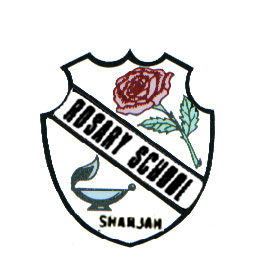 ROSARY SCHOOL / HALWANLicensed from the Ministry of EducationUnder No. ( 50 )        Department of English – 2nd Term 2018-2019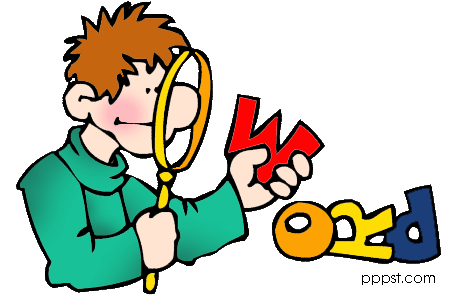 WordmeaningExample1caretaking (n)Giving physical or emotional care and support.I very often dream that I am taking care of a very small baby..2aptitude (n)A natural ability or skillMy son has no/little aptitude for sport. 3obvious (adj.)Clear / easy to be seenIt's obvious (that) she doesn't like to sit at the back.4reference (n)A mention of somethingI’m writing with the reference to your letter of 15th March.5reflection (n)The image of something in a mirror or on any reflective surface.He put silver foil around the fire to increase heat reflection. 6probably 
(adv.)Used to mean that something is very likely.I'll probably be home by midnight.7rehabilitation (n)Make things better.There is a big drug rehabilitation clinic in our city.8committee (n)A small group of people chosen to represent a larger organization. The local council set up a committee to study recycling.9observation (n)Watching carefully someone or something The police are keeping the suspect under observation.10applause (n)clapHis speech met with loud applause.11assignment (n)A piece of work given to someone I have a lot of reading assignments to complete before the end of term.12irony (n)When a speaker’s intention is the opposite of what he or she is saying (Figurative speech) EX: The doctor is as kind hearted as a wolf.13responsibility (n)Something that it is your job or duty to deal with.It's her responsibility to ensure the project finishes on time.14astronaut(n)A person who has been trained for travelling in spacecraftNeil Armstrong is an American astronaut.15predicate (n)The part of a sentence which contains the verb and gives information about the subjectIn the sentence 'We went to the airport', 'went to the airport' is the predicate.16relentlessly (adv.)In harsh way.He drove the team relentlessly until they were well out of town.17punctuate (v)To use special marks that you add to writing to separate phrases and sentences such as comma, question mark, etc.You need to punctuate the letter before sending it to the manger.18perceive (v)To see something or someone.I perceived a note of unhappiness in her voice.19disappeared (v)Cannot be seen or found.I can't find my keys anywhere - they've completely disappeared. 20conflict (n)Fighting between two or more groups of people or countries.We wish to avoid conflict between our countries if possible.